            Exercise 1 * Sensory song * non-ambulant childrenPrint pictures of transport vehicles (see colours below) 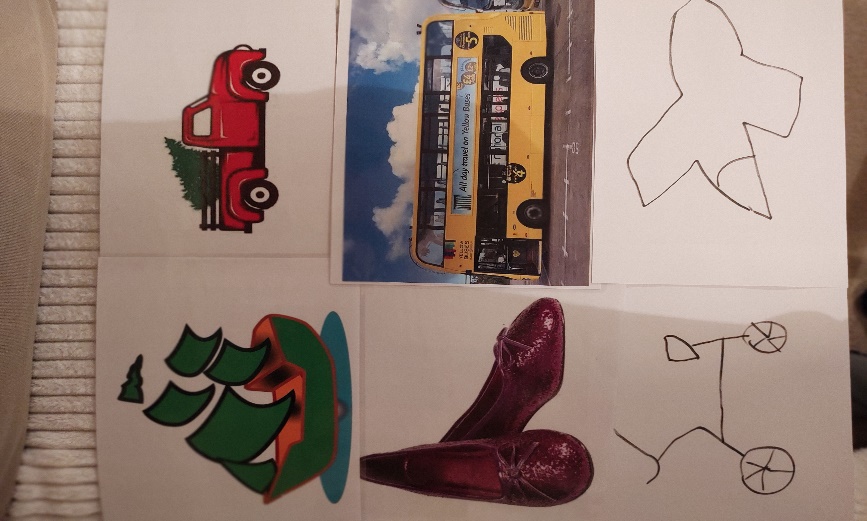 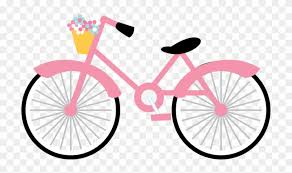 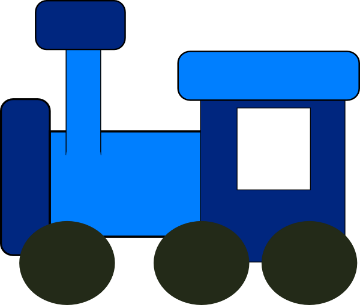 2. Get different coloured socks, gloves, balloons, sacks to be filled with thingsyellow bus              - yellow fabric filled with a ball, orange…                                                                     red truck                  - red fabric filled with plastic bags                                                                       blue train                  - blue fabric filled with something soft                                                                    pink bike                    - pink fabric filled with something noisy                                                                  green boat                -  green fabric filled with something hard                                                          white plane              - white fabric filled with for eg. Building blocks, toys                                                                  orange car                 - orange fabric filled with keys, rattles…                                                              purple shoes             - purple fabric filled with a plastic cup     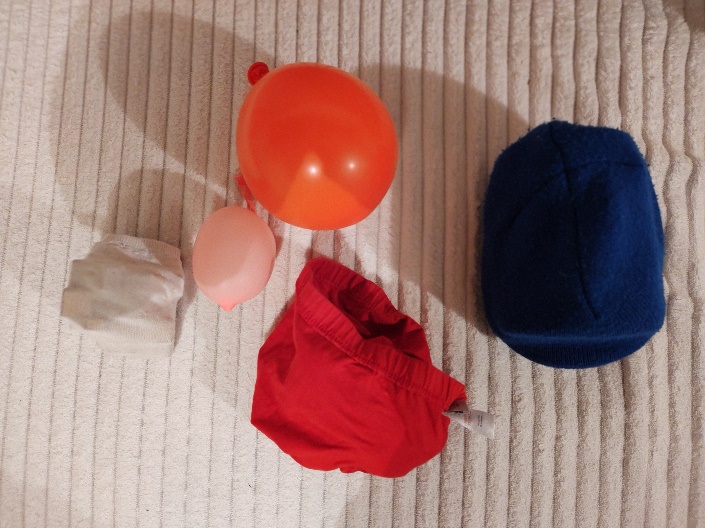 3. Place the pictures on floor in front of your child4. Play the song. Point at transport objects mentioned in the song            https://www.youtube.com/watch?v=cSw50Jw0H345. Play the song. Child to pick an object, manipulate it and place on the corresponding travel vehicle being sang                           Exercise 2 – stretching/ fine motor skills1. Place sensory objects/fabrics from exercise 1 around your child:behind/aside, on top of a chair, in front of the child, inside a box, underneath a box, in a bag, behind a pillow…2. Ask your child to reach and collect all the objects3. Child to manipulate the objects - to shake, squeeze, drop, throw, pass between hands…                                             Exercise 3 – sorting1. Put pictures on the floor2. Collect any red, yellow, purple, green, white, orange, blue object from the house3. Child to match an object to the corresponding vehicle from the picture